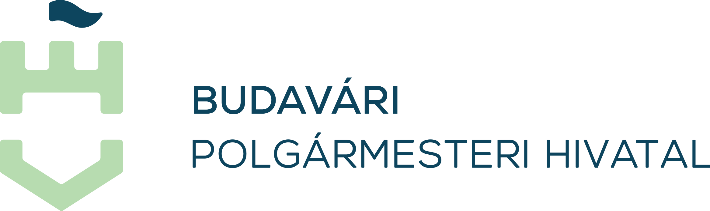 Budapest Főváros I. kerület Budavári Polgármesteri HivatalSzociális és Intézménytámogatási IrodaLakásbérleti támogatás megállapítása iránti kérelemSzemélyes adatokNeve: 													                            Születési neve: 												Születési helye, ideje: 											Anyja neve: 												Családi állapota:											Társadalombiztosítási Azonosító Jele (TAJ): 								Lakóhelye (bejelentett):											Tartózkodási helye (bejelentett):									Kérjük, aláhúzással jelölje meg azt a címet, ahol életvitelszerűen lakik!A bejelentett lakóhelyétől és bejelentett tartózkodási helyétől eltérő cím, ahol életvitelszerűen él:Állampolgársága: 											(Nem magyar állampolgár esetén fel kell tüntetni, ha bevándorolt, letelepedett, oltalmazott vagy menekült jogállású.)Telefonszáma: 												E-mail címe: 												LakásviszonyokA támogatással érintett, bérelt ingatlan címe: 								A bérleti jogviszony kezdete: 										A bérleti jogviszony vége: 										Kérelmező háztartásában élő, ott bejelentett lakó- vagy tartózkodási hellyel rendelkező személyek:JövedelemnyilatkozatKérelmező, valamint a háztartásában élő, ott bejelentett lakó- vagy tartózkodási hellyel rendelkező személyek kérelem beadását megelőző havi nettó jövedelme:A támogatás felvételének a módja (Kérjük a megfelelőt aláhúzni):Postai úton történő megküldésBankszámlára utalásBank neve:	             		             								Bankszámlaszám:				             						6.  Felelősségem tudatában kijelentem, hogy lakásfenntartási támogatásban       (Kérjük a megfelelőt aláhúzni)                        		 részesülök						nem részesülökFelelősségem tudatában kijelentem, hogy a közölt adatok a valóságnak megfelelnek. Tudomásul veszem, hogy a kérelemben közölt adatok valódiságát a szociális igazgatásról és a szociális ellátásokról szóló 1993. évi III. törvény 10. § (7) bekezdése alapján a szociális hatáskört gyakorló szerv – az állami adóhatóság útján – ellenőrizheti. Hozzájárulok a kérelemben szereplő adatoknak a szociális igazgatási eljárás során történő felhasználásához.Felelősségem tudatában kijelentem, hogy Budapest I. kerület Budavári Önkormányzat közigazgatási területén lakóhellyel, vagy tartózkodási hellyel rendelkezem és életvitelszerűen Budapest I. kerület Budavári Önkormányzat közigazgatási területén élek.A kérelemnek helyt adó döntés esetén az általános közigazgatási rendtartásról szóló 2016. évi CL. törvény (a továbbiakban: Ákr.) 118. § (4) bekezdése alapján fellebbezési jogomról lemondok és tudomásul veszem, hogy a döntés az Ákr. 82. § (2) bekezdés b) pontja és a 3) bekezdés a) pontja alapján véglegessé válik. Budapest, ___________év________________hónap_______napTájékoztató a kérelem kitöltéséhez„Havi rendszereséggel nyújtott lakásbérleti támogatásban részesíthető az I. kerületben lévő lakhatását szolgáló lakás bérlője, aki az önkormányzat 100 %-os tulajdonában lévő, ingatlanok hasznosításával foglalkozó nonprofit gazdasági társaság közreműködésével létesítette a lakásbérleti jogviszonyát, amennyiben a támogatással érintett ingatlanban életvitelszerűen lakik, ésa) egyedülélő és a havi jövedelme nem haladja meg a szociális vetítési alap összegének 750 %-át (213 750 Ft), vagy b) nem egyedülélő és a háztartásában az egy főre jutó havi jövedelem nem haladja meg a szociális vetítési alap összegének 625 %-át (178 125 Ft). A lakásbérleti támogatás háztartásonként egy alkalommal és csak egy személy részére állapítható meg.A lakásbérleti támogatás ugyanazon személy részére csak egy lakásra állapítható meg.A lakásbérleti támogatás a lakásbérleti díj megfizetésére használható fel.Nem jogosult lakásbérleti támogatásra az a kérelmező, aki lakásfenntartási támogatásban részesül.A lakásbérleti támogatás háztartásonként egy alkalommal és csak egy személy részére állapítható meg.A lakásbérleti támogatás ugyanazon személy részére csak egy lakásra állapítható meg.A lakásbérleti támogatás a lakásbérleti díj megfizetésére használható fel.Nem jogosult lakásbérleti támogatásra az a kérelmező, aki lakásfenntartási támogatásban részesül.”Háztartás: az egy lakásban együtt lakó, ott bejelentett lakóhellyel vagy tartózkodási hellyel rendelkező személyek közössége.Egyedülélő: az a személy, aki egyszemélyes háztartásban lakik.Egyedülálló: az a személy, aki hajadon, nőtlen, özvegy, elvált vagy házastársától külön él kivéve, ha élettársa van.Családi állapot: házas, élettársi viszonyban élő, egyedülálló.A támogatás személyi hatálya a Budapest I. kerület Budavári Önkormányzat közigazgatási területén lakóhellyel, vagy tartózkodási hellyel rendelkező és életvitelszerűen élő személyekre terjed ki.Az egy főre jutó havi nettó jövedelem a háztartásban élők havi összjövedelme elosztva a háztartásban élő személyek számával.A jövedelemnyilatkozatot a kérelmező mellett a háztartásban élő nagykorú személyeknek is alá kell írniuk. A nem cselekvőképes személy helyett a törvényes képviselője jogosult az aláírásra.A kérelemhez szükséges csatolniA lakáshasználat jogcímét igazoló okiratként a lakásbérleti szerződés másolatát.A kérelmező és a vele egy háztartásban élők jövedelemigazolását:a) a jövedelem típusa szerint a szociális igazgatásról és szociális ellátásokról szóló 1993. évi III. törvény 10. §-ában, a pénzbeli és természetbeni szociális ellátások igénylésének és megállapításának, valamint folyósításának részletes szabályairól szóló kormányrendelet, és a gyámhatóságokról, valamint a gyermekvédelmi és gyámügyi eljárásokról szóló rendeletben foglaltak szerinti igazolást,b) a nagykorú jövedelemmel nem rendelkező személy esetén tanulói vagy hallgatói jogviszonyra vonatkozó igazolást, vagy az állami foglakoztatási szerv igazolását álláskeresőként történő nyilvántartásba vételéről,c) az a) és b) pontokban foglaltak hiányában az érintett személy nyilatkozatát.Rendszeres munkabér esetén:a munkáltató által kiállított hiteles jövedelemigazolást vagy fizetési jegyzéket, amely tartalmazza a bruttó munkabért, a levonásokat és a nettó munkabért.Vállalkozásból származó jövedelem esetén: az adóbevallással már lezárt időszakra vonatkozóan az illetékes adóhatóság igazolását;az adóbevallással még le nem zárt időszakról a könyvelő által kiállított igazolást, ennek hiányában a vállalkozó büntetőjogi nyilatkozatát az időszak alatt szerzett nettó jövedelméről.A nyugdíjfolyósító szerv által folyósított ellátások esetében: a nyugdíjfolyósító szerv tárgyév januárjában megküldött értesítését, melyben szerepel a január elsejétől megállapított ellátás összege és típusa, valamint a kérelem benyújtását megelőző havi ellátás összegéről szóló postai utalvány szelvény, bankszámlakivonat másolatot, vagy a pénzintézet igazolását.Álláskeresési ellátásban részesülő esetében:az illetékes állami foglalkoztatási szerv álláskeresési ellátást megállapító határozatának fénymásolatát és a kérelem benyújtását megelőző havi ellátás összegéről szóló postai utalvány szelvény, bankszámlakivonat másolatot, vagy a pénzintézet igazolását. Az álláskeresési ellátás megszűnése esetén mellékelni kell az álláskeresési ellátást megszüntető határozat másolatát.Álláskeresési ellátásban nem részesülő álláskereső esetében:az illetékes állami foglalkoztatási szerv igazolását arról, hogy az illetékes állami foglalkoztatási szerv nyilvántartásában szerepel-e és álláskeresési ellátásban nem részesül.Az illetékes kerületi hivatal/járási hivatal által megállapított ellátás esetében:az ellátás megállapításáról szóló határozat másolatát, valamint a kérelem benyújtását megelőző ellátás összegéről szóló havi postai utalvány szelvény, bankszámlakivonat másolatot, vagy a pénzintézet igazolását.Egyéb nem rendszeres jövedelem, alkalmi munkavégzés esetében:a kérelmező büntetőjogi felelőssége mellett tett nyilatkozatát a havi átlagos nettó jövedelméről a kérelem benyújtását megelőző 12 hónap vonatkozásában.Nem tanköteles korú gyermek tanulói, illetve hallgatói jogviszonyának igazolására:a köznevelési intézmény által kiállított 30 napnál nem régebbi iskolalátogatási igazolást.Főiskolai vagy egyetemi hallgató esetében:a felsőoktatási intézmény által kiállított 30 napnál nem régebbi hallgatói jogviszony igazolást.Egyedülálló szülő által benyújtott kérelem esetén:a) a házasság felbontásáról, a gyermekelhelyezésről és a gyermektartásdíjról szóló bírósági döntés, vagy a felek egyezségét jóváhagyó bírósági döntés vagy a felek egyezségének másolatát, valamint a megkapott tartásdíj összegéről szóló igazolást vagy nyilatkozatot, mindezek hiányában igazolást a bírósági eljárás megindításáról, ésb) amennyiben a különélő szülő tartásdíjat nem fizet a gyermek után, a szülők közös nyilatkozatát ennek tényéről, okáról.NévTAJ számAnyja neveSzületési hely, időRokoni kapcsolatJövedelem típusaKérelmezőjövedelmeKérelmező háztartásában élő személyek jövedelme1Munkaviszonyból,
munkavégzésre/foglalkoztatásra irányuló egyéb jogviszonyból származó jövedelem és táppénz2Társas és egyéni vállalkozásból, őstermelői, illetve szellemi és más önálló tevékenységből származó jövedelem3Ingó, ingatlan vagyontárgy értékesítéséből, vagyoni értékű jog átruházásából származó jövedelem4Nyugellátás, megváltozott munkaképességű személyek                            e ellátásai (például rokkantsági, rehabilitációs ellátás), egyéb nyugdíjszerű rendszeres szociális 
ellátások5A gyermek ellátásához és gondozásához kapcsolódó támogatások (GYED, GYES, GYET, családi pótlék, gyermektartásdíj, árvaellátás)6Önkormányzat, járási hivatal és az állami foglalkoztatási szervek által folyósított rendszeres pénzbeli ellátások7Egyéb jövedelem
(pl. ösztöndíj, értékpapírból származó jövedelem, alkalmi munka stb.)8Fizetett tartásdíj összege_______________________________kérelmezőaláírása_______________________________háztartásban élő nagykorú személyek aláírása_______________________________háztartásban élő nagykorú személyek aláírása_______________________________háztartásban élő nagykorú személyek aláírása_______________________________kérelmezőaláírása_______________________________kérelmezőaláírása